Association of Connecticut Library Boards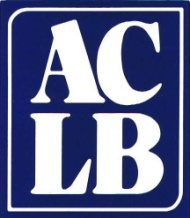 c/o Connecticut State Library231 Capitol Avenue    Hartford, CT 06106www.aclb.org    info@aclb.org(860) 757-6665Membership Application 2022Membership year: January – December Membership Category (Check one)	□  Individual ($35 Annual Fee)		□  Institution*  	($100 Annual Fee)	* Institution fee covers all library board/institution members.Contact Person or Individual Applicant 	Position or Title 	Telephone _______________    Mobile _______________  E-mail 	______________________Name of Institution 	Mailing Address 	City _______________________________________   State ______   Zip 	ACLB maintains a listserv for trustees called ACLB Trustee-Talk.  We will not distribute our e-mail list to any outside parties and will use the list only for relevant communication with ACLB members. Amount remitted: _____________□    Check if you are interested in becoming a board or committee member.Fill out this form and forward with payment (made out to ACLB) to:Association of Connecticut Library Boardsc/o Connecticut State Library231 Capitol AvenueHartford, CT 06106
Questions?  E-mail aclbctinfo@gmail.com  or call  (860) 757-6665